           E-MAIL: ipmcs19722@yahoo.in                                  G-MAIL : 19722ipmcs@gmail.com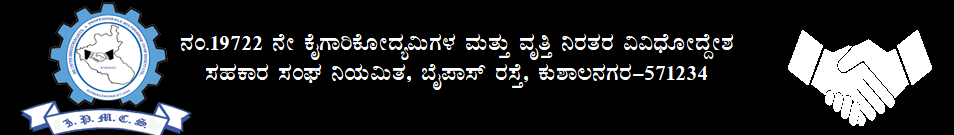   zÀÆgÀªÁtÂ ¸ÀASÉå: 08276-274639                    ªÉÆ¨ÉÊ¯ï ¸ÀASÉå 8073010039                      C¢ü¸ÀÆZÀ£É:-F PÉ¼ÀPÀAqÀ ºÀÄzÉÝUÀ½UÉ Cfð DºÁé£ÀªÉÄÃ®ÌAqÀ ºÀÄzÉÝUÀ¼À£ÀÄß £ÉÃªÀÄPÁw ªÀiÁrPÉÆ¼Àî®Ä CºÀð C¨sÀåyðUÀ½AzÀ CfðUÀ¼À£ÀÄß DºÁé¤¸À¯ÁVzÉ. F PÉ¼ÀUÉ £ÀªÀÄÆ¢¹gÀÄªÀ ¤§AzsÀ£ÉUÀ½UÉ ¥ÀÆgÀPÀªÁzÀ zÀÈrÃPÀÈvÀ zÁR¯ÉUÀ¼À ¥ÀæwAiÉÆA¢UÉ ¢£ÁAPÀ          22-08-2022 gÀ ¢ªÀ¸À ¸ÀAeÉ 5.30 UÀAmÉAiÀÄ M¼ÀUÁV ¸ÀAWÀzÀ PÀbÉÃjUÉ RÄzÁÝV/CAZÉ ªÀÄÆ®PÀ ªÀÄÄaÑzÀ ®PÉÆÃmÉAiÀÄ°è CmÉAqÀgï ºÀÄzÉÝUÉ Cfð JAzÀÄ ªÉÄÃ®âgÀºÀ §gÉzÀÄ ¸À°è¸ÀvÀPÀÌzÀÄÝ. vÀzÀ £ÀAvÀgÀ §AzÀ CfðUÀ¼À£ÀÄß ¹éÃPÀj¸À¯ÁUÀÄªÀÅ¢®è.Cfð £ÀªÀÄÆ£É ¥ÀqÉAiÀÄÄªÀ ªÀÄvÀÄÛ Cfð ¸À°è¸ÀÄªÀ ¸ÀÜ¼À: £ÀA19722£ÉÃ PÉÊUÁjPÉÆÃzÀå«ÄUÀ¼À ªÀÄvÀÄÛ ªÀÈwÛ¤gÀvÀgÀ ««zsÉÆÃzÉÝÃ±À ¸ÀºÀPÁgÀ ¸ÀAWÀ ¤AiÀÄ«ÄvÀ ¨ÉÊ¥Á¸ï gÀ¸ÉÛ PÀÄ±Á®£ÀUÀgÀ ¨É¼ÀUÉÎ ¸ÀªÀÄAiÀÄ 11.00 UÀAmÉ¬ÄAzÀ ¸ÀAeÉ 4.00 UÀAmÉAiÀÄªÀgÉUÉ. (¸ÁªÀðwæPÀ gÀeÉ ¢£ÀUÀ¼À£ÀÄß ºÁUÀÆ ¨sÁ£ÀÄªÁgÀUÀ¼À£ÀÄß ºÉÆgÀvÀÄ¥Àr¹)1 C¨sÀåyðUÀ¼ÀÄ F PÉ¼ÀPÀAqÀ «ªÀgÀzÉÆA¢UÉ CfðUÀ¼À£ÀÄß ¸À°è¸ÀvÀPÀÌzÀÄÝ:C)vÀªÀÄä ¸ÀéAvÀ PÉÊ §gÀºÀzÀ ªÀÄ£À«AiÉÆA¢UÉ ¸ÀAWÀ¢AzÀ ¥ÀqÉAiÀÄÄªÀ CfðAiÀÄ£ÀÄß ¨sÀwð ªÀiÁr EwÛÃa£À 2 ¨sÁªÀavÀ,æ ¥ÀÆtð «¼Á¸À ªÀÄvÀÄÛ ªÉÊAiÀÄQÛPÀ  «ªÀgÀUÀ¼À£ÀÄß ®UÀwÛ¸ÀÄªÀÅzÀÄD)CAPÀ¥ÀnÖUÀ¼À zÀÈrÃPÀÈvÀ ¥ÀæwUÀ¼À£ÀÄß ®UÀwÛ¸À¨ÉÃPÀÄ E)C¨sÀåyðAiÀÄÄ F »AzÉ ¸ÀºÀPÁgÀ ¸ÀAWÀ ¸ÀA¸ÉÜAiÀÄ°è PÀ¤µÀÖ 2 ªÀµÀðUÀ¼À PÁ® PÉ®¸À ªÀiÁrgÀÄªÀ C£ÀÄ¨sÀªÀ EzÀÝ°è ¸ÉÃªÁ zÀÈrüÃPÀgÀt ¥ÀvÀæ ®UÀwÛ¸ÀÄªÀÅzÀÄ.F) C¨sÀåyðAiÀÄÄ eÁw/¥ÀæªÀUÀðzÀ PÀÄjvÀÄ ¸ÀPÀëªÀÄ ¥Áæ¢üPÁgÀ¢AzÀ ¥ÀqÉzÀ zÀÈrüÃPÀgÀt ¥ÀvÀæ ®UÀwÛ¸ÀÄªÀÅzÀÄ.2 ªÀAiÉÆÃ«Äw:  C)¥Àj²µÀÖ eÁw, ¥Àj²µÀÖ ¥ÀAUÀqÀ ªÀÄvÀÄÛ ¥ÀæªÀUÀð 1gÀ C¨sÀåyðUÀ½UÉ UÀjµÀÖ 40 ªÀµÀð  D)»AzÀÄ½zÀ ªÀUÀðzÀ C¨sÀåyðUÀ½UÉ UÀjµÀÖ 38 ªÀµÀð  E)¸ÁªÀiÁ£Àå UÀÄA¦£À C¨sÀåyðUÀ½UÉ UÀjµÀÖ 35 ªÀµÀðUÀ¼ÀÄ3 °TvÀ ¥ÀjÃPÉë ªÀÄvÀÄÛ ¸ÀAzÀ±Àð£ÀPÉÌ C¨sÀåyðUÀ¼ÀÄ CªÀgÀ ¸ÀéAvÀ Rað£À°è ºÁdgÁUÀÄªÀÅzÀÄ  ¸ÀAWÀ¢AzÀ AiÀiÁªÀÅzÉÃ ¨sÀvÉåUÀ¼À£ÀÄß ¤ÃqÀ¯ÁUÀÄªÀÅ¢®.èC)C¨sÀåyðUÀ¼ÀÄ eÁw/ ¥ÀæªÀUÀðzÀ §UÉÎ ¥ÀæªÀiÁt ¥ÀvÀæ, «zÁåºÀðvÉ, ªÀAiÉÆÃ«ÄwUÉ ¸ÀA¨sÀA¢¹zÀ zÀÈrüÃPÀÈvÀ zÁR¯ÉUÀ¼ÉÆA¢UÉ ‘r’ UÀÄA¥ÀÄ ºÀÄzÉÝUÉ ¤UÀ¢¥Àr¹gÀÄªÀ Cfð ±ÀÄ®Ì ¥Àj²µÀÖ eÁw ªÀÄvÀÄÛ ¥Àj²µÀÖ ¥ÀAUÀqÀzÀªÀjUÉ gÀÆ.300/- ºÁUÀÆ ¸ÁªÀiÁ£Àå C¨sÀåyðUÀ½UÉ gÀÆ.500/-UÀ¼À£ÀÄß ¤UÀ¢¥Àr¹zÀ ±ÀÄ®ÌPÉÌ C£ÀÄUÀÄtªÁV f.J¸ï.n ±ÀÄ®Ì 18% ¸ÉÃj¹ £ÀUÀzÁV/ ¸ÀAWÀzÀ ºÉ¸ÀjUÉ RjÃ¢¹gÀÄªÀ r.r. ªÀÄÄSÁAvÀgÀ ¥ÁªÀw¹, ¥ÁªÀw ªÀiÁrgÀÄªÀ gÀ²Ã¢AiÀÄ £ÀPÀ®£ÀÄß CfðAiÉÆA¢UÉ ®UÀwÛ¸À¨ÉÃPÀÄ, AiÀiÁªÀÅzÉÃ C¥ÀÆtð CfðAiÀÄ£ÀÄß ¥ÀjUÀtÂ¸ÀÄªÀÅ¢®è.D)£ÉÃªÀÄPÁwAiÀÄÄ £ÉÃªÀÄPÁw ¸À«ÄwAiÀÄ CAwªÀÄ wÃªÀiÁð£ÀzÀ µÀgÀwÛUÉ M¼À¥ÀnÖgÀÄvÀÛzÉ. E)£ÉÃªÀÄPÁwAiÀÄ C¢ü¸ÀÆZÀ£É §UÉÎ ºÉaÑ£À «ªÀgÀUÀ¼À£ÀÄß ¸ÀAWÀzÀ ªÉ¨ï¸ÉÊmï www.ipmcsl.com£À°è ¥ÀqÉzÀÄPÉÆ¼Àî§ºÀÄzÁVzÉ.¸ÀÜ¼À :07-08-2022                                 ¢£ÁAPÀ: PÀÄ±Á®£ÀUÀgÀ                                                                                               			¸À»/-                                               		£ÉÃªÀÄPÁw ¸À«Äw C¥ÀàuÉ ªÉÄÃgÉUÉ                                                		ªÀÄÄRåPÁAiÀÄð¤ªÀðºÀuÁ¢üPÁjPÀæªÀÄ ¸ÀASÉåºÀÄzÉÝAiÀÄ ºÉ¸ÀgÀÄºÀÄzÉÝUÀ¼À ¸ÀASÉåªÉÃvÀ£À ±ÉæÃtÂ«zÁåºÀðvÉ1CmÉAqÀgï 0217000-28950ºÁUÀÆ DqÀ½vÀ ªÀÄAqÀ½ ¤UÀ¢ ¥Àr¸ÀÄªÀ vÀÄnÖ ¨sÀvÉå ºÁUÀÆ E¤ßvÀgÀ ¨sÀvÉåUÀ¼ÀÄ1 J¸ï J¸ï J¯ï ¹ ¥Á¸ÁVgÀ¨ÉÃPÀÄ.2 PÀ£ÀßqÀªÀ£ÀÄß ¸ÁªÀÄxÀåðzÀ eÉÆvÉ PÀ£ÀßqÀ eÁÕ£À§gÉAiÀÄÄ«PÉ PÀ£ÀßqÀªÀ£ÀÄß ¸ÀéZÀÒªÁV ªÀiÁvÀ£ÁqÀ¨ÉÃPÀÄ ªÀÄvÀÄÛ CxÀð ªÀiÁrPÉÆ¼Àî¨ÉÃPÀÄ